DELO NA DALJAVOPRIKAZ PODATKOV S PREGLEDNICONaučil se boš: 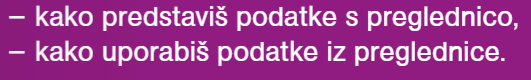 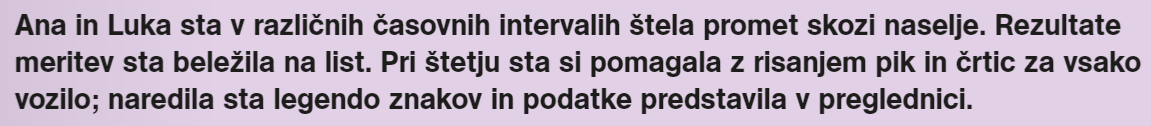 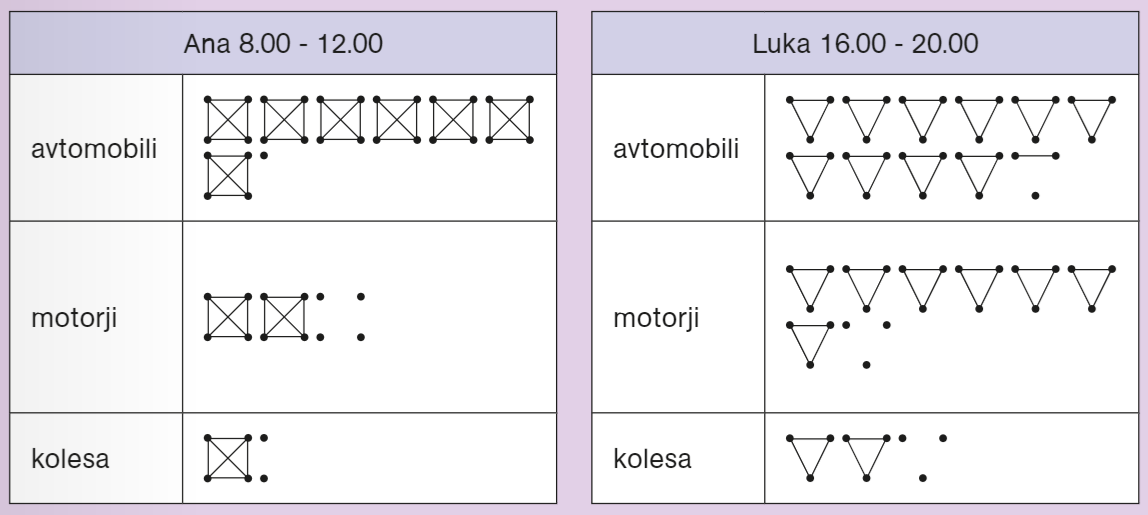 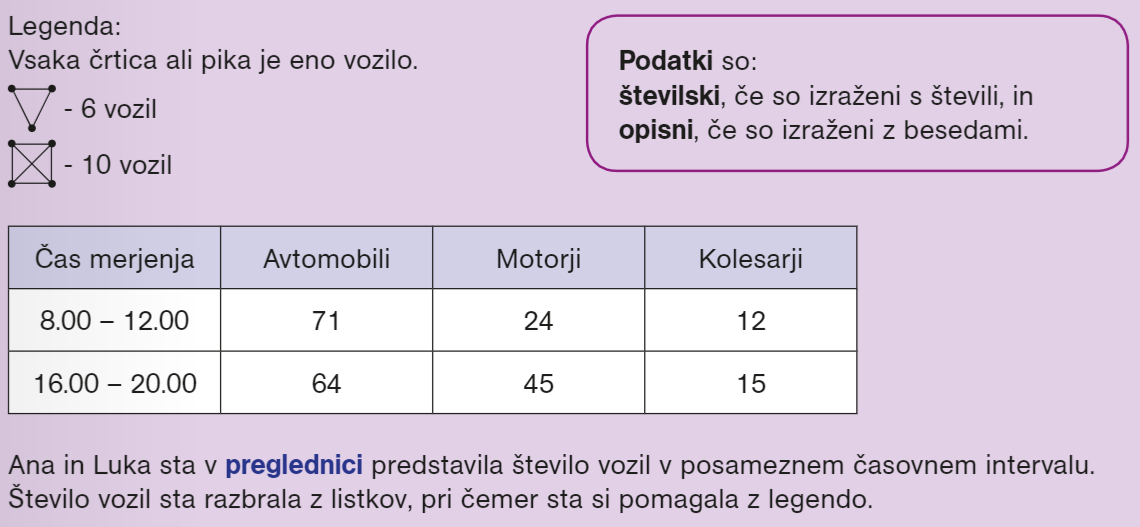 Podatke iz preglednice uporabi za oblikovanje odgovorov na naslednja vprašanja: 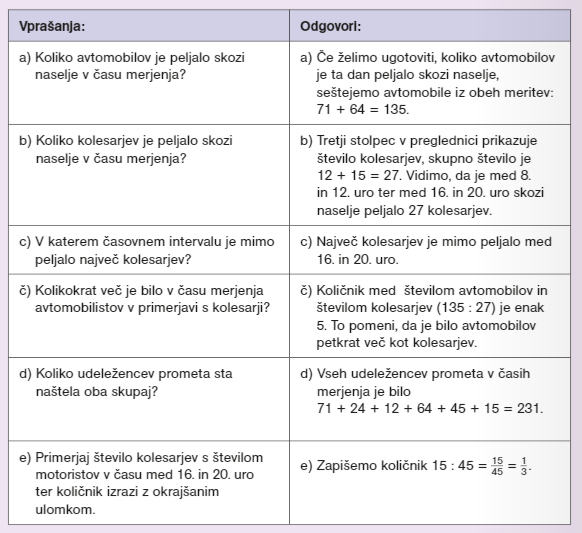 Bi odgovoril na vsa vprašanja tako kot je zapisano v odgovoru?No preizkusi se v reševanju naloge: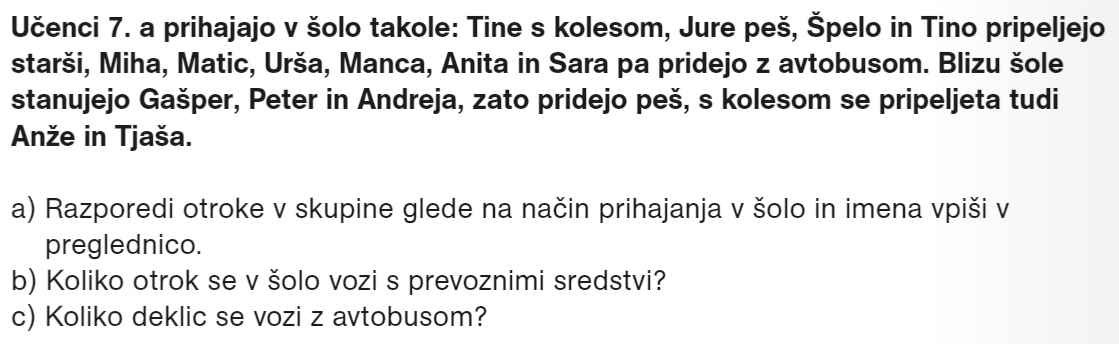 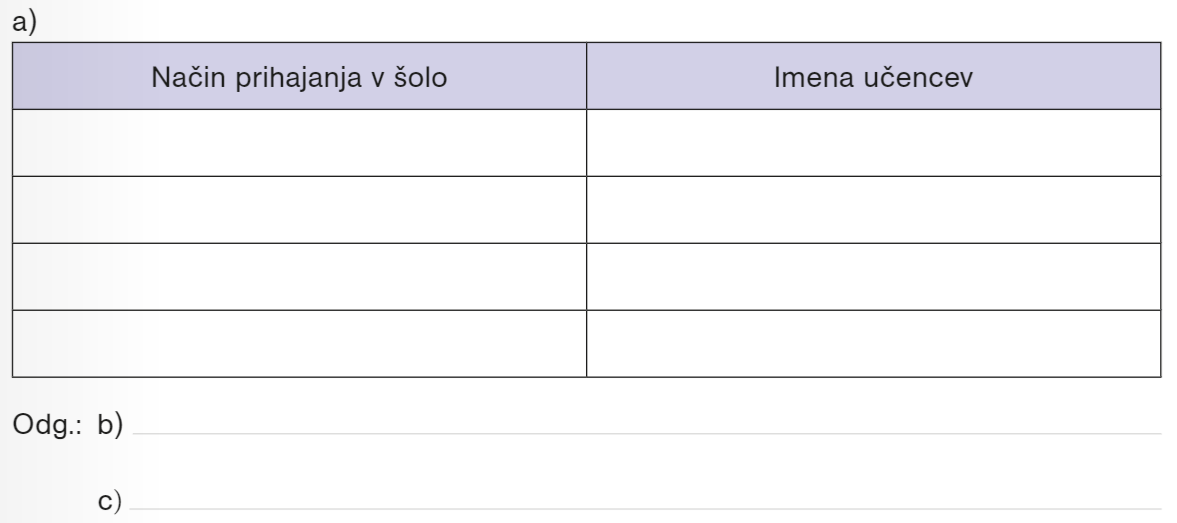 